XXXVI EDYCJA OGÓLNOPOLSKIEGO KONKURSU dla młodzieży szkolnej 
„MÓJ LAS”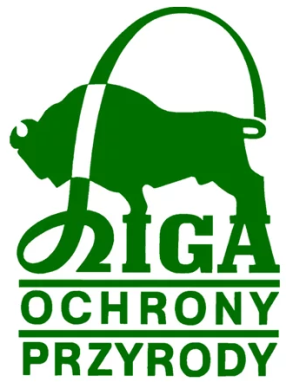 Zapraszamy do udziału w konkursie LOP „MÓJ LAS”.
Tematyka tegorocznej edycji:
I kategoria (klasy I – III) 
– Moja wycieczka do lasu (plakat A3)        II kategoria (klasy IV – VI) 
– Leśna spiżarnia – jak z niej korzystać? (album do 10 stron)     III kategoria (klasy VII – VIII) 
– Drewno – czy jest nam potrzebne? (album do 10 stron)Termin przyjmowania prac upływa 25 listopada 2022 roku. Prace będą przyjmowali nauczyciele biologii
 - Pan Wojciech Frączek i Pani Maja Pawłowska.W załączniku regulamin konkursu oraz zgoda rodziców na udział dziecka w konkursie.